Formularz rejestracyjnyWSPARCIE DZIAŁALNOŚCI INWESTYCYJNEJ I BADAWCZO-ROZWOJOWEJ PRZEDSIĘBIORSTW*Imię 		- *Nazwisko 	-*Stanowisko	-*Firma		-*Branża	-*Sektor MŚP	- 	Tak/Nie*Miejscowość	-*Telefon	-*Email		-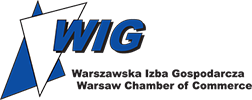 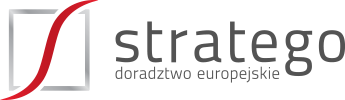 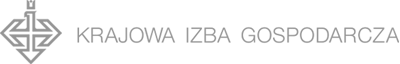 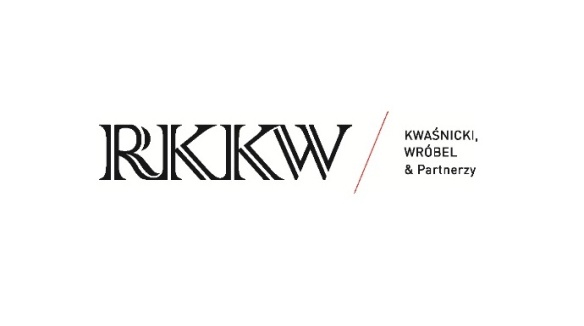 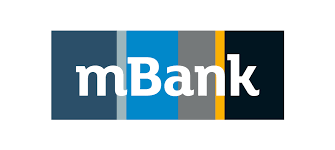 Termin: 15 listopada 2016 r.Miejsce: ul. Trębacka 4, Warszawa (siedziba Warszawskiej Izby Gospodarczej)W celu zgłoszenia udziału prosimy o wypełnienie załączonego formularza i przesłanie go drogą mailową na adres: przemysław.gabrysiak@stratego.com.pl do dnia 8 listopada br.kontakt: Stratego Sp. z o.o., ul Trębacka 4, Warszawa+22 630 94 22+48 690 998 606 